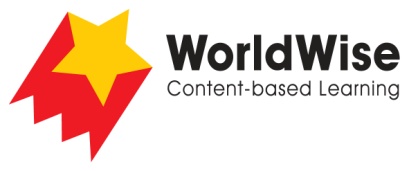 Grade 3 – Investigations							The Land Where I LivePart 5 – Present and shareReturn to all of the information that you have gathered in your investigation. What are the most important ideas about your topic?Make a chart showing the most important ideas.  Once completed make sure you save this file.PolarRainforestTemperateWeatherHousesFoodClothingGetting aroundSports and activitiesWhat is goodWhat is not so good